INTERNATIONAL WOMEN ́S CLUB OF 
GOTHENBURG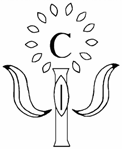 The objectives of the club are :
1) To welcome and assist newcomers to Sweden 
2) To further members’ knowledge and understanding of Sweden 
3) To support charitable projects in Sweden and abroadMembership is open to women foreign to Sweden or Swedish women married to foreigners or who have lived many years abroad, sharing interest in the objectives of the club. All club activities will be conducted in English. Membership shall be without political association, personal financial gain, or racial discrimination.  The Membership Chair shall be notified of address changes, including upon departure. The membership fee for a new member is 400 kr and annual renewal 250 kr due December 31.
I agree to conform to the before mentioned objectives and rules, and do hereby apply for membership:__________________________________________                         Signature/DateMEMBERSHIP APPLICATION FORM (CONFIDENTIAL)First nameFirst nameSurnameStreet addressStreet addressPostcode and townTelephoneTelephoneMobile phoneE-mail addressNationality by birthNationality by birthPresent nationalityNationality on badge* (*A name tag members wear during some activities)Nationality on badge* (*A name tag members wear during some activities)How did you hear of the IWCResident in Sweden sinceResident in Sweden sinceProposed length of stay, if knownInternational connection (if born Swedish)International connection (if born Swedish)Occupation, profession, interests, hobbiesLived in which countriesLived in which countriesPrevious experience in Clubs, what capacityAccess to internet?   o Yes       o NoAccess to internet?   o Yes       o NoWould you be interested in serving on any of the club’s committees?   o Yes         o NoAccept pdf Bulletin via e-mail?  o Yes       o NoAccept pdf Bulletin via e-mail?  o Yes       o NoDate of birth (optional)In accordance to GDPR, we would like your permission to introduce you to our members in the Bulletin.          o Yes                 o NoIn accordance to GDPR, we would like your permission to introduce you to our members in the Bulletin.          o Yes                 o NoAny other information you wish to share about yourself, e.g. partner, children, employment (optional)Photos are sometimes taken at club activities to publish in the Bulletin and on our members-only Facebook page. Do you allow your image to be published?      o Yes                o NoPhotos are sometimes taken at club activities to publish in the Bulletin and on our members-only Facebook page. Do you allow your image to be published?      o Yes                o NoAny other information you wish to share about yourself, e.g. partner, children, employment (optional)We’ll also have to add your name and contact information to our Membership Directory*          o I understand and agree *All IWC members are entitled to know who are members of the club. The Directory is accessible to members only.We’ll also have to add your name and contact information to our Membership Directory*          o I understand and agree *All IWC members are entitled to know who are members of the club. The Directory is accessible to members only.Any other information you wish to share about yourself, e.g. partner, children, employment (optional)